Последствия войны простираются далеко во времени, они живут в семьях и их преданиях,  в памяти наших отцов, матерей, они переходят к детям и внукам, они в воспоминаниях их…                     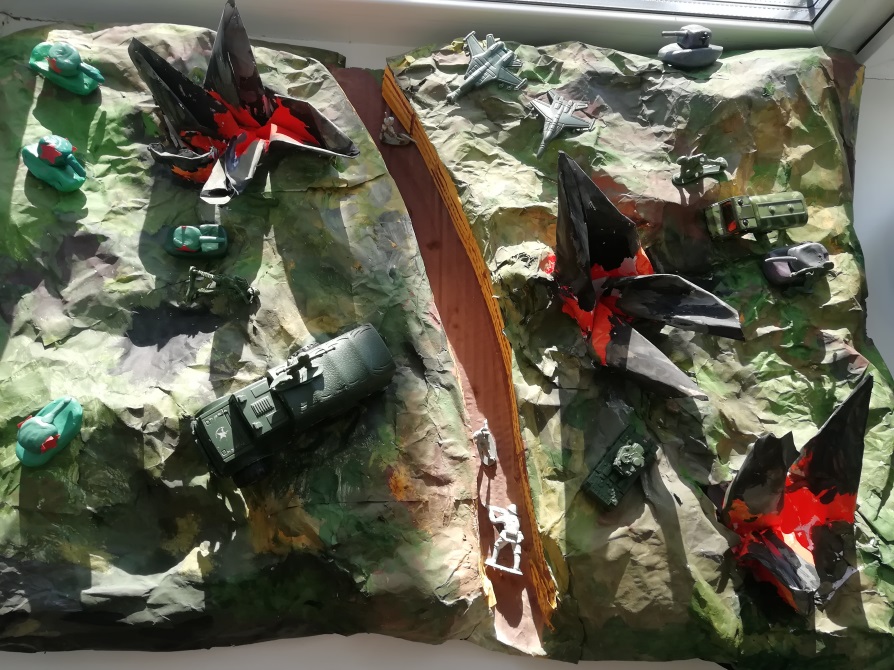 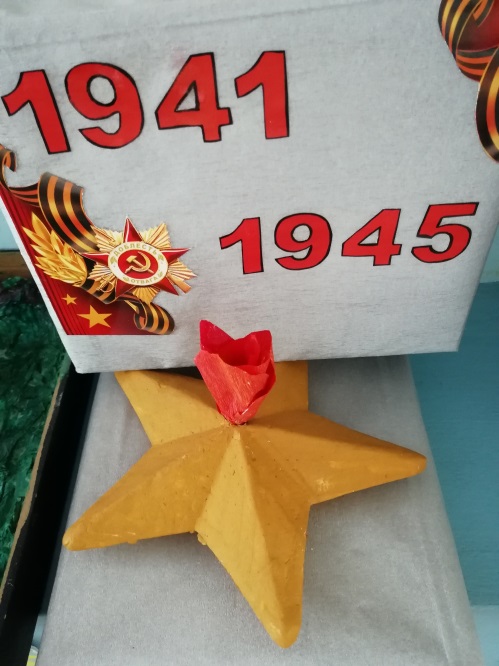 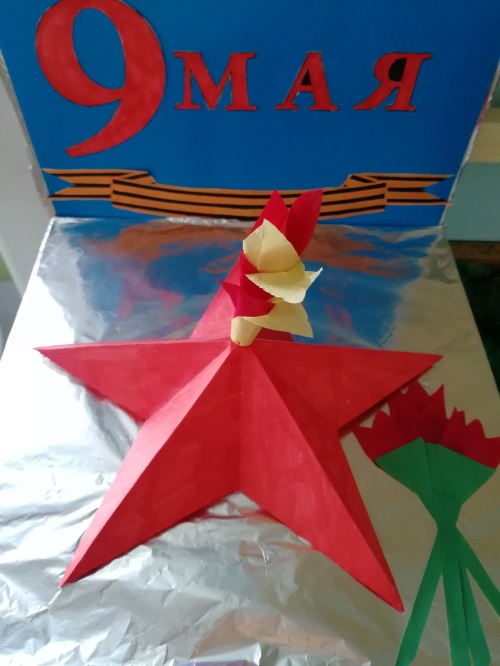 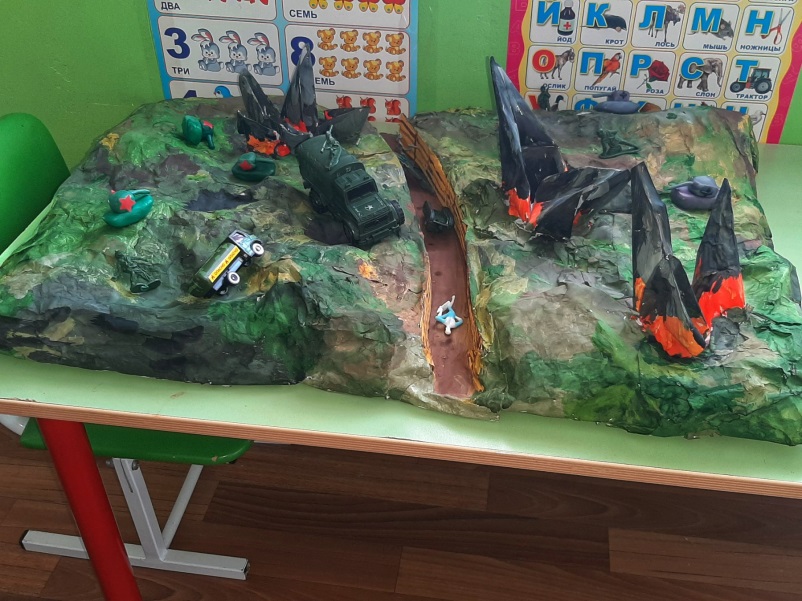 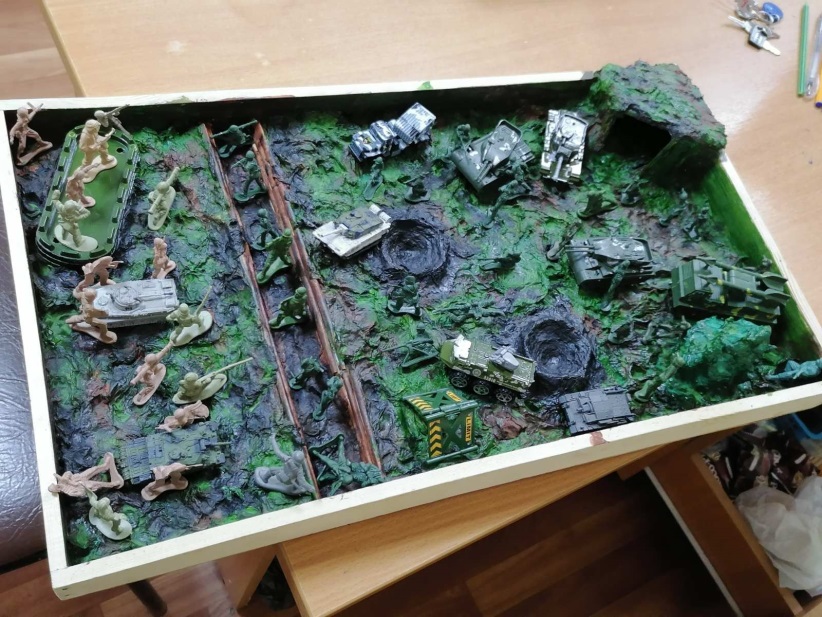 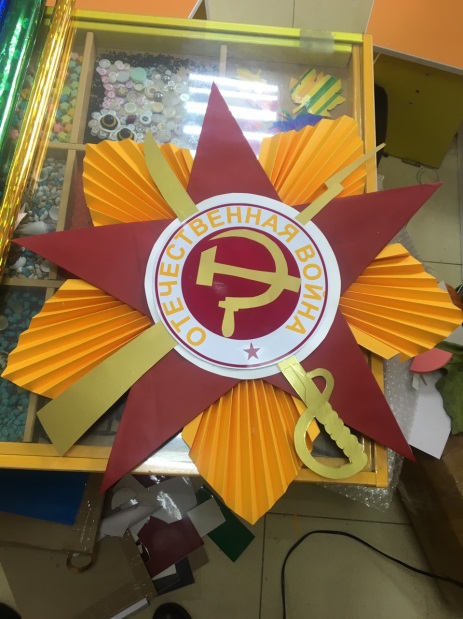 Война живет в памяти всего народа. Мир не должен забывать ужасы войны, разруху, страдания и смерть миллионов. Это было бы преступление перед будущим, мы должны помнить о войне, о героизме и мужестве прошедших ее людей.«Бессмертный полк…»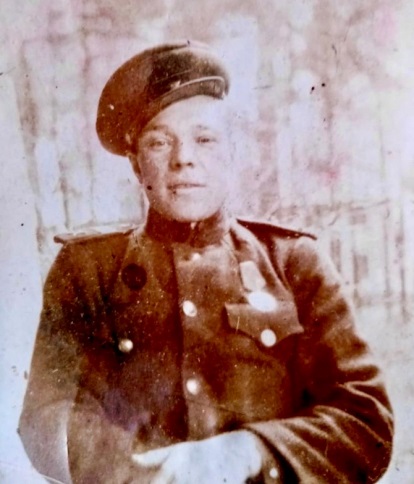 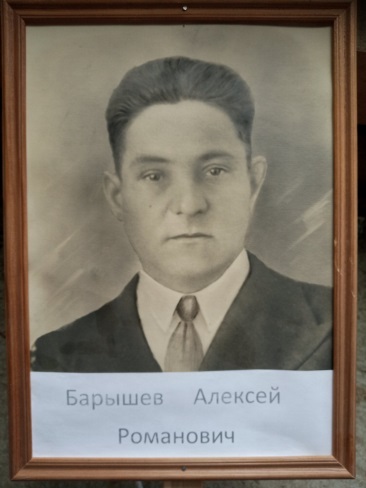 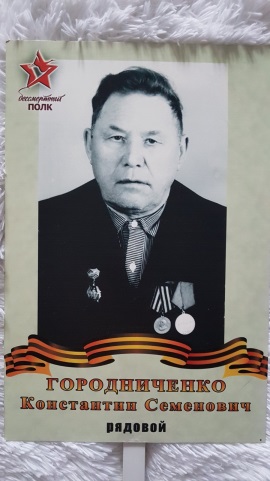 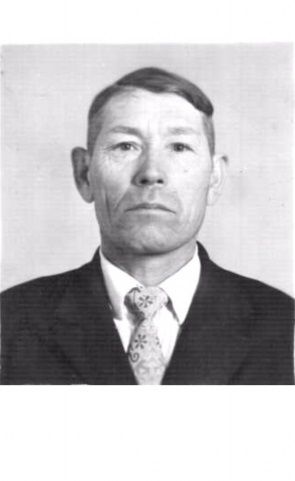 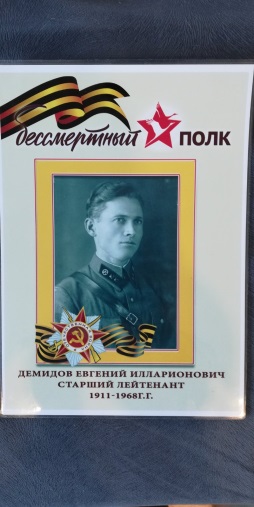 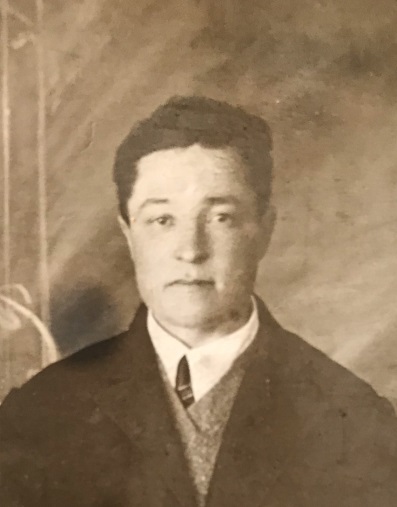 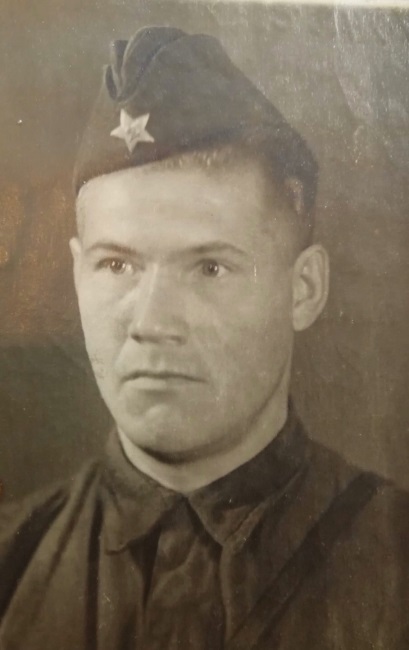 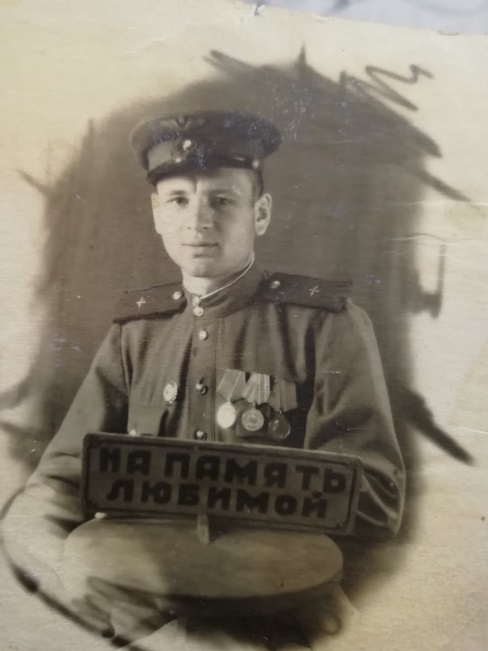 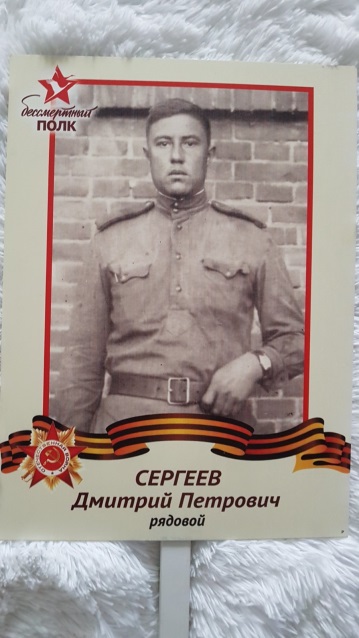 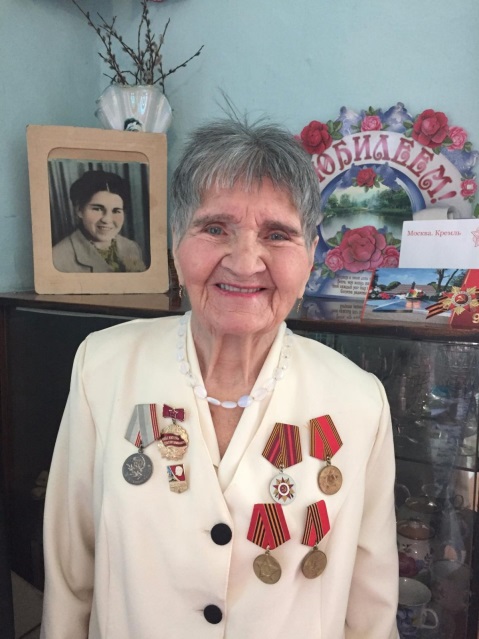 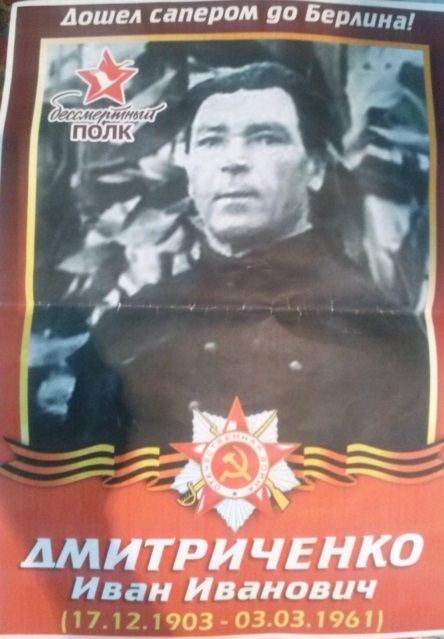 Дети герои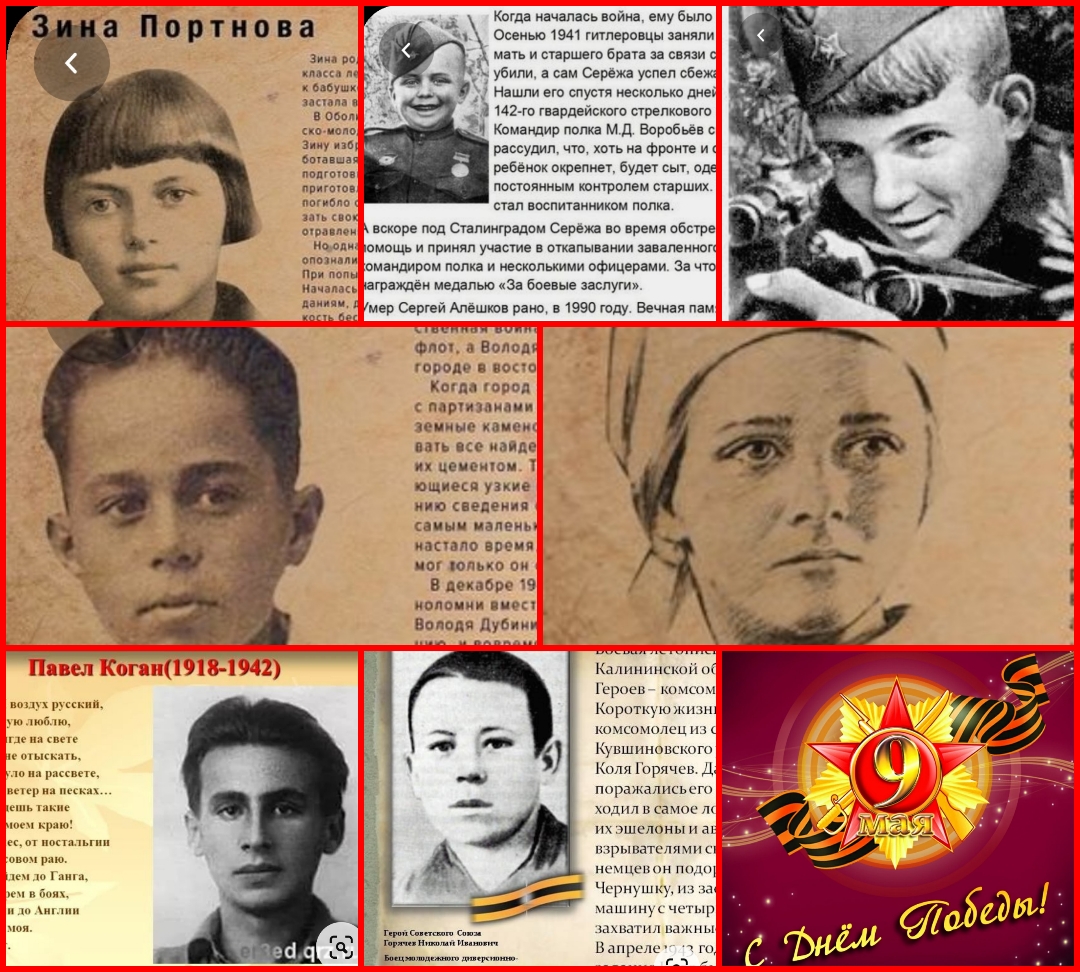 Помним.Гордимся. Ценим…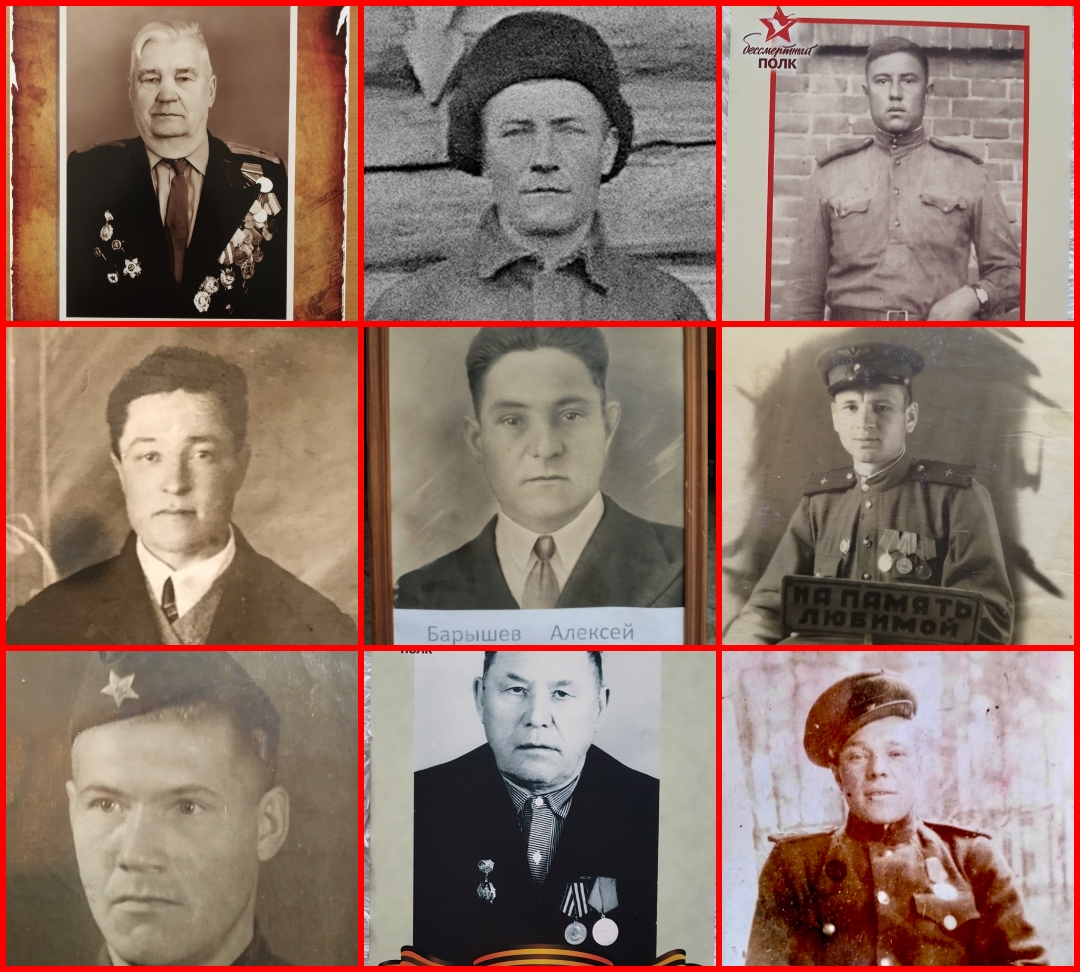 …Люди, помните, что Россия, так уж создано Богом, самая большая страна на планете Земля,  у нас самый удивительный народ!Наши педагоги и ребята оформилистенды Славыв каждой возрастной группе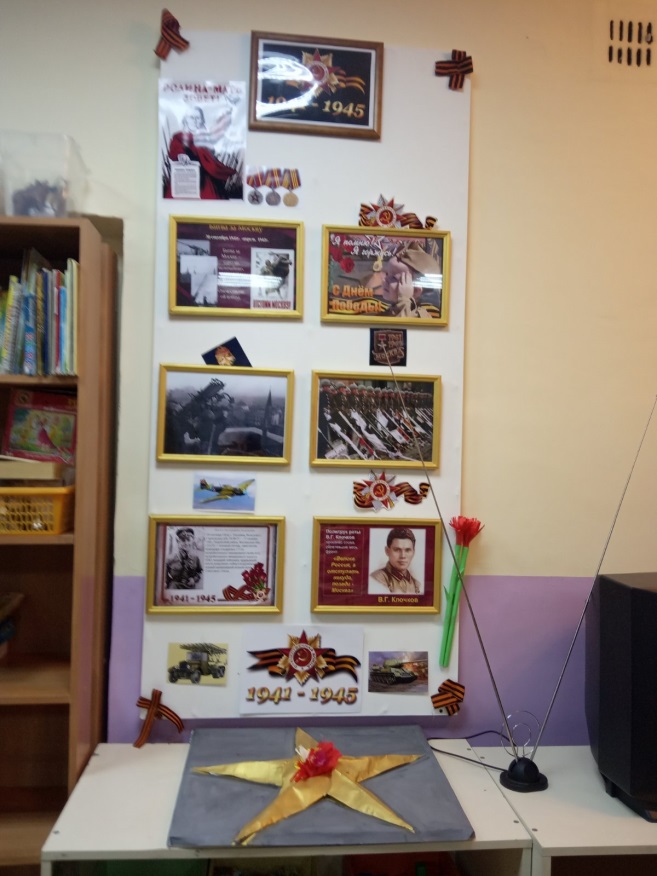 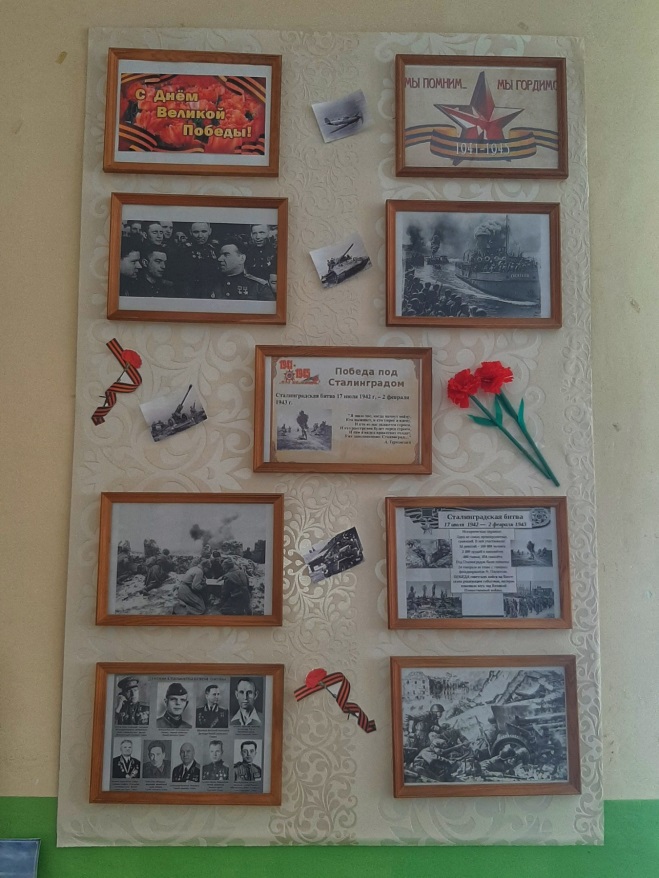 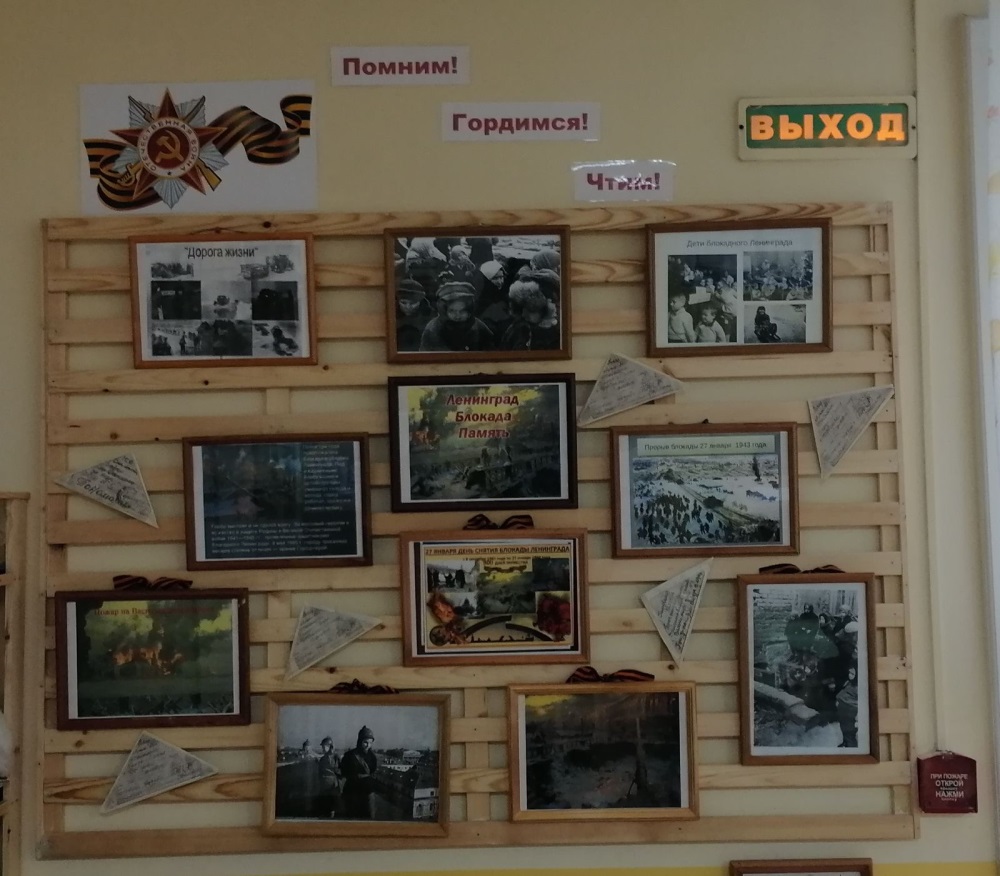 Битва за Москву, группа «Ромашки»        Сталинградская Битва , группа «Гномики»                                  Блокада Ленинграда, группа "Солнышки"          Концерт  для ветеранов, посвященный празнованию «Этот день Победы!» (2019г.)Коллегив детей и педагогов МБДОУ г. Иркутска детский сад № 105, песня «Россия»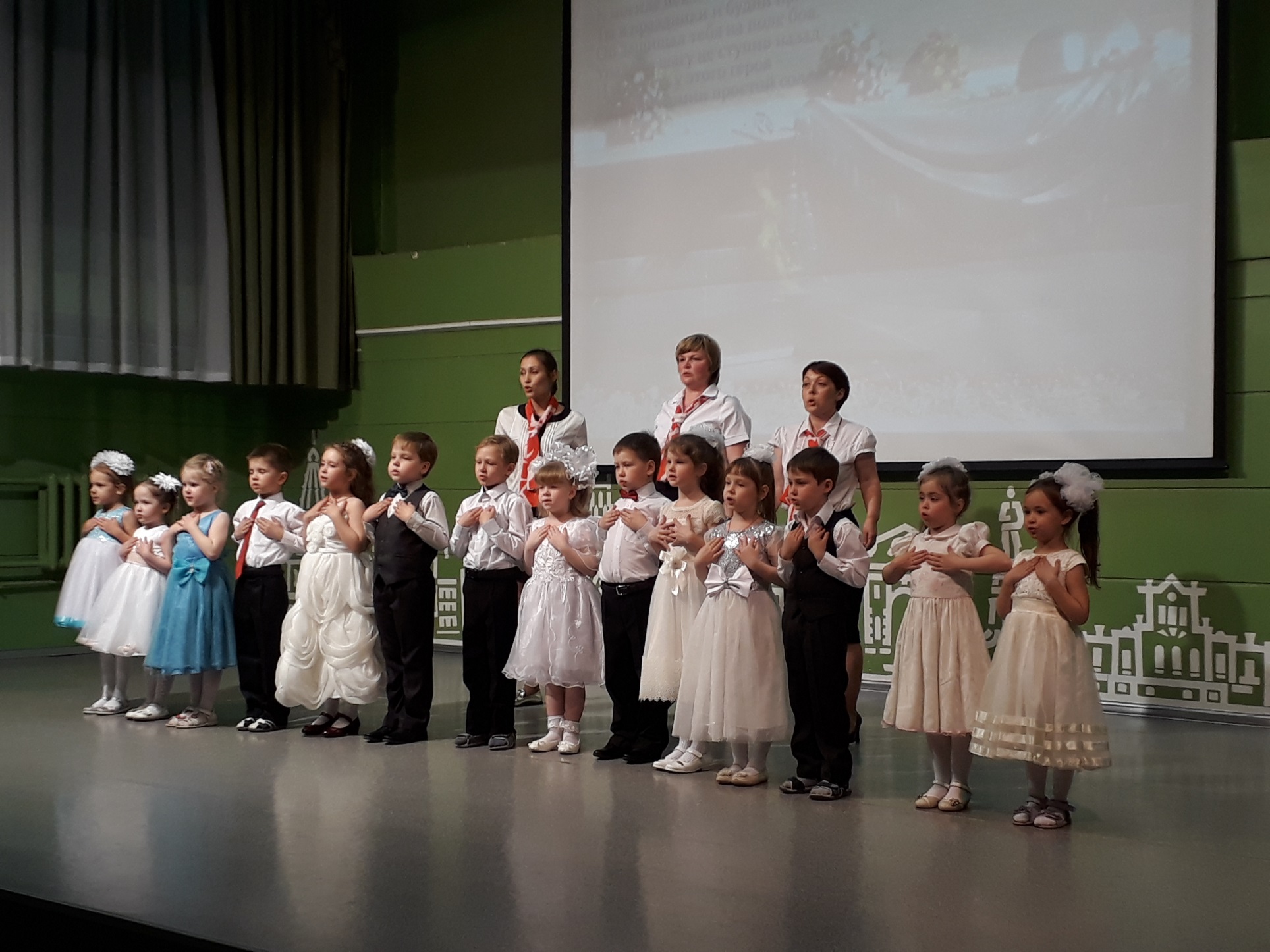 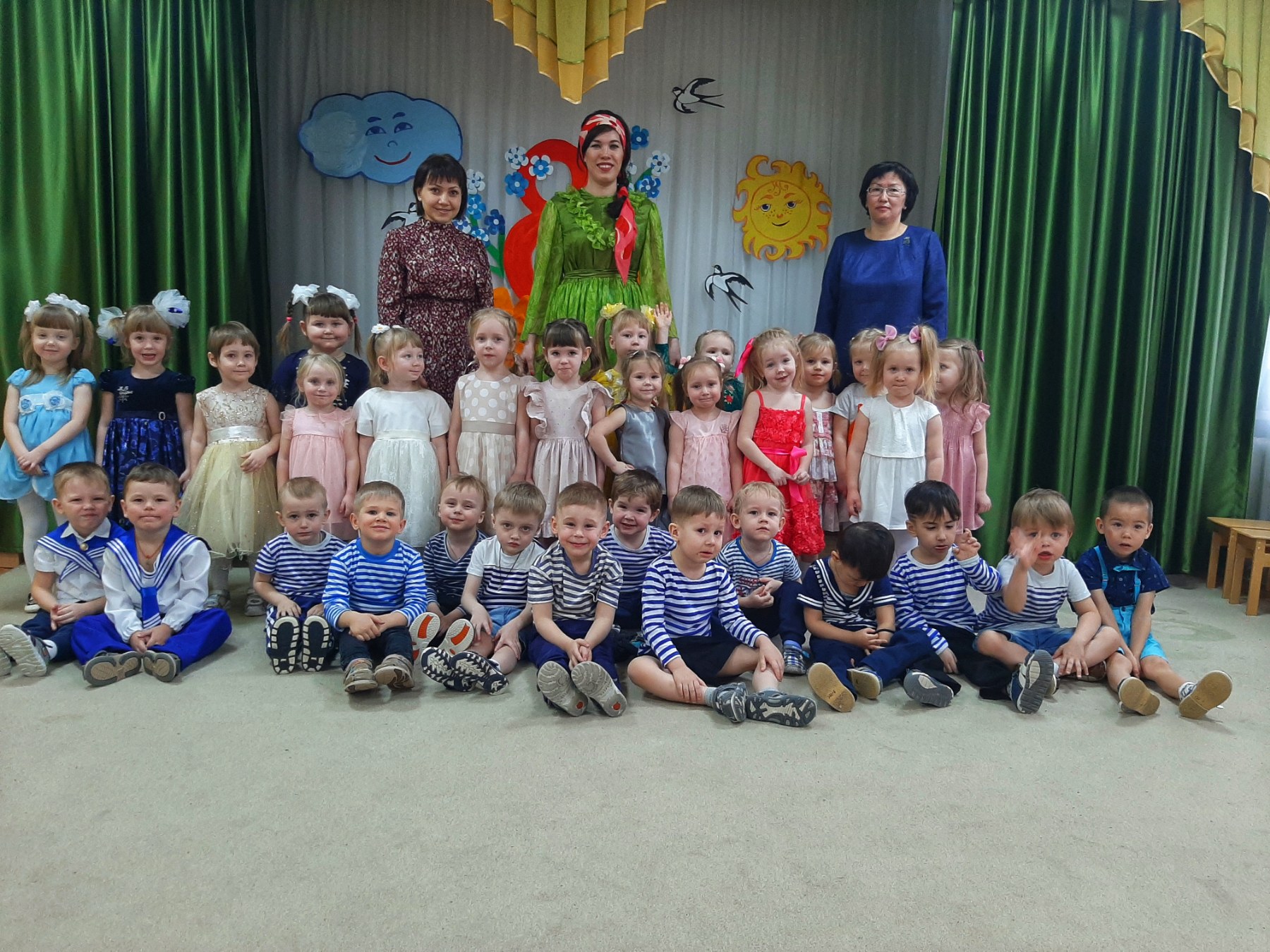 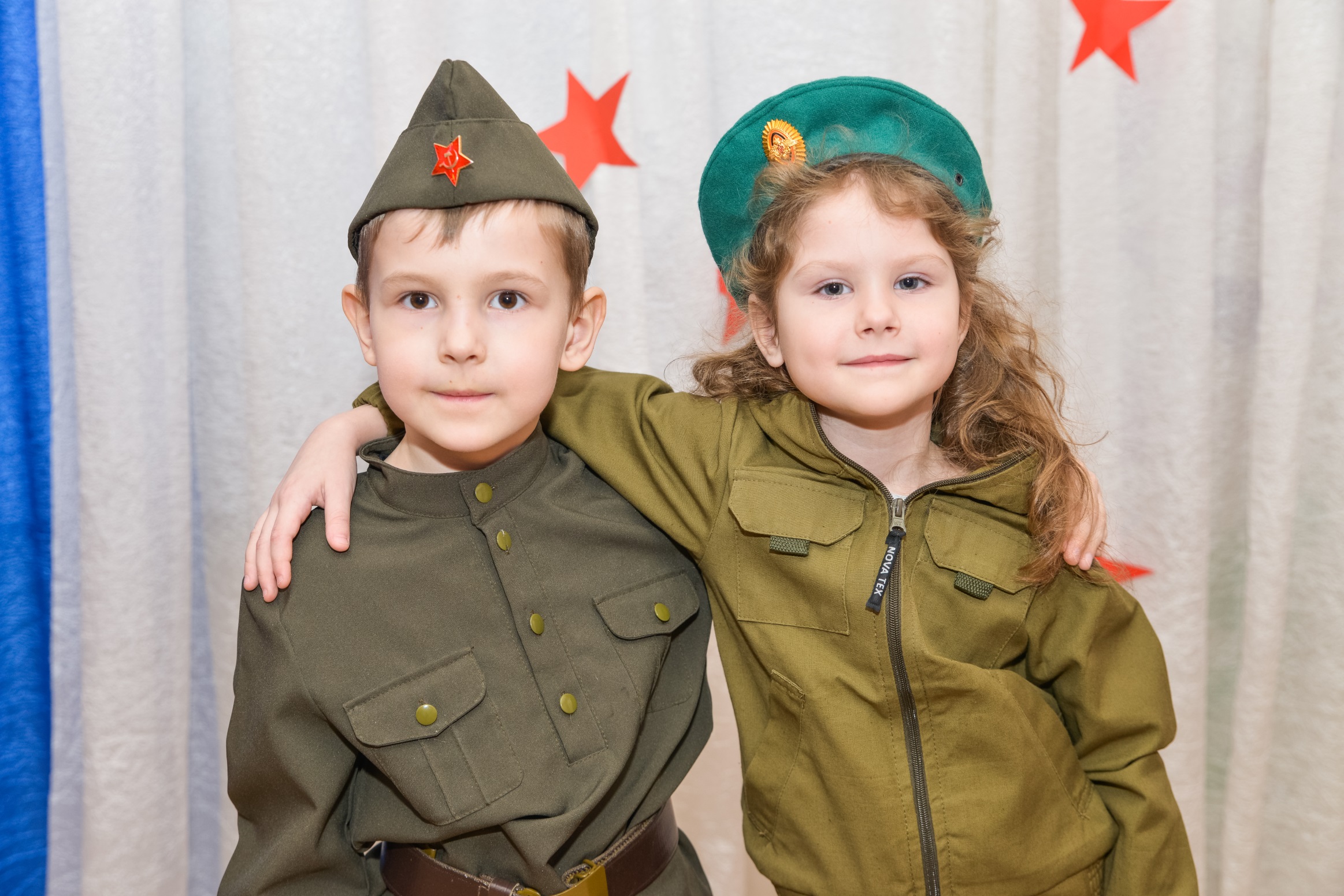 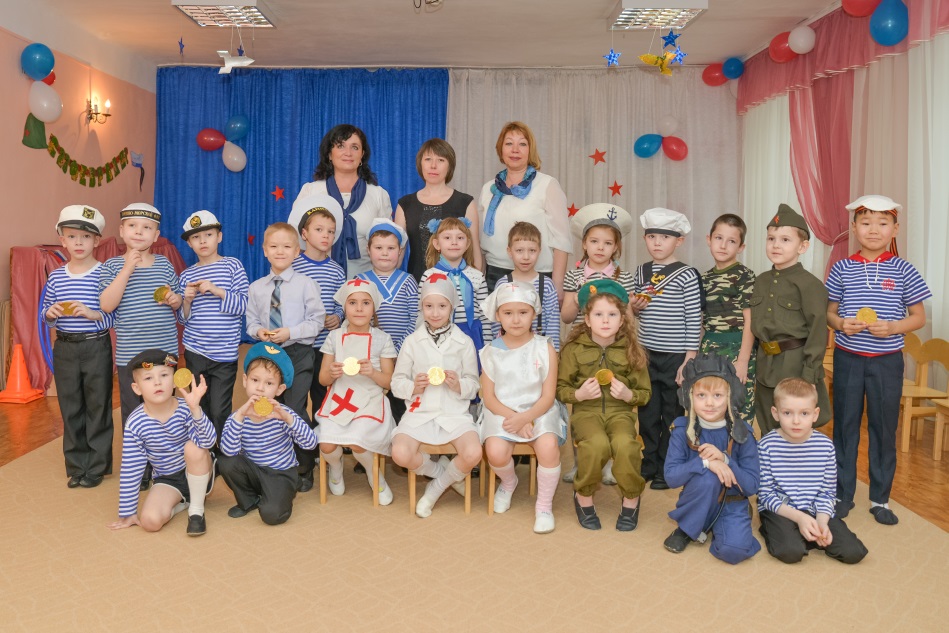 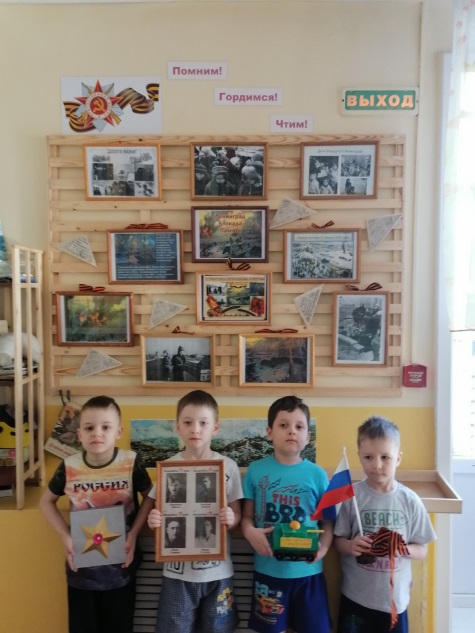 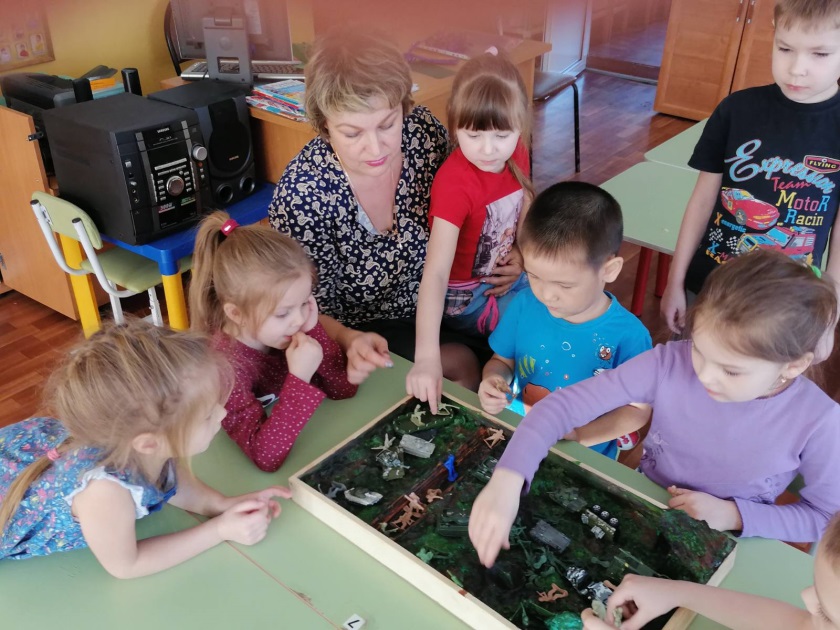 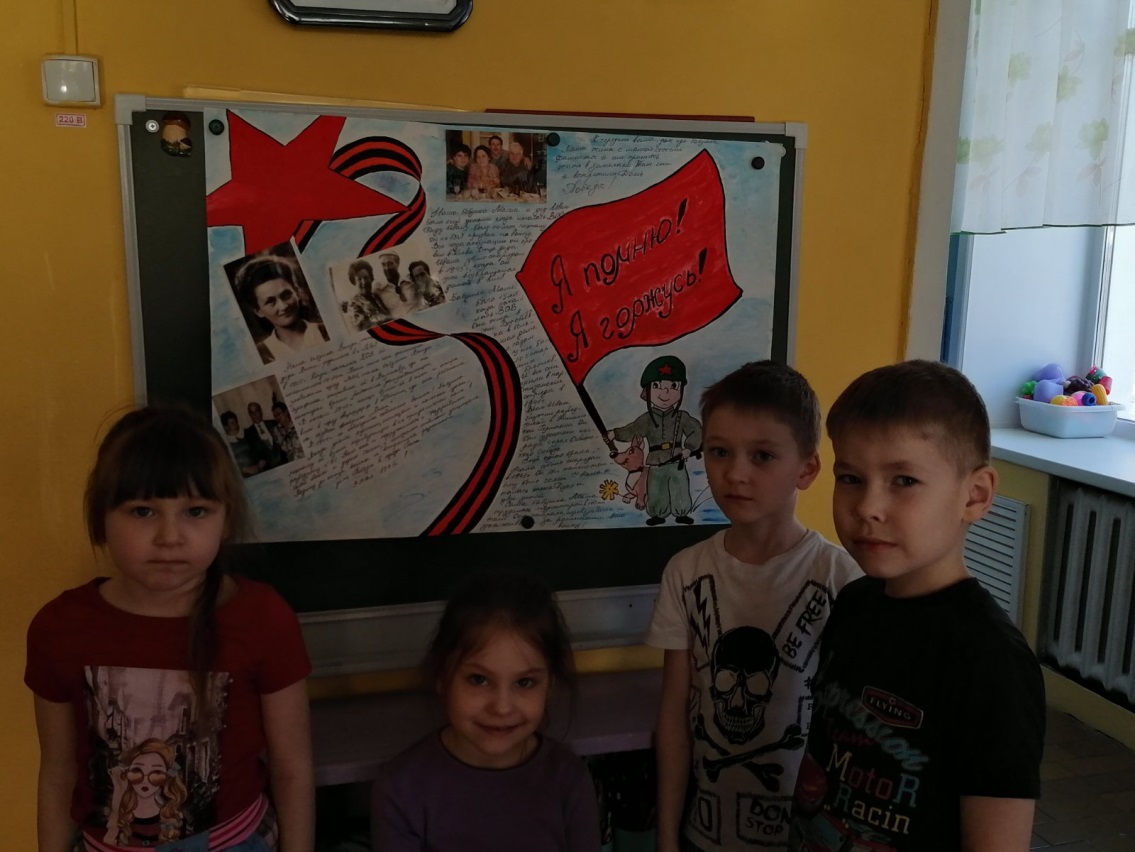 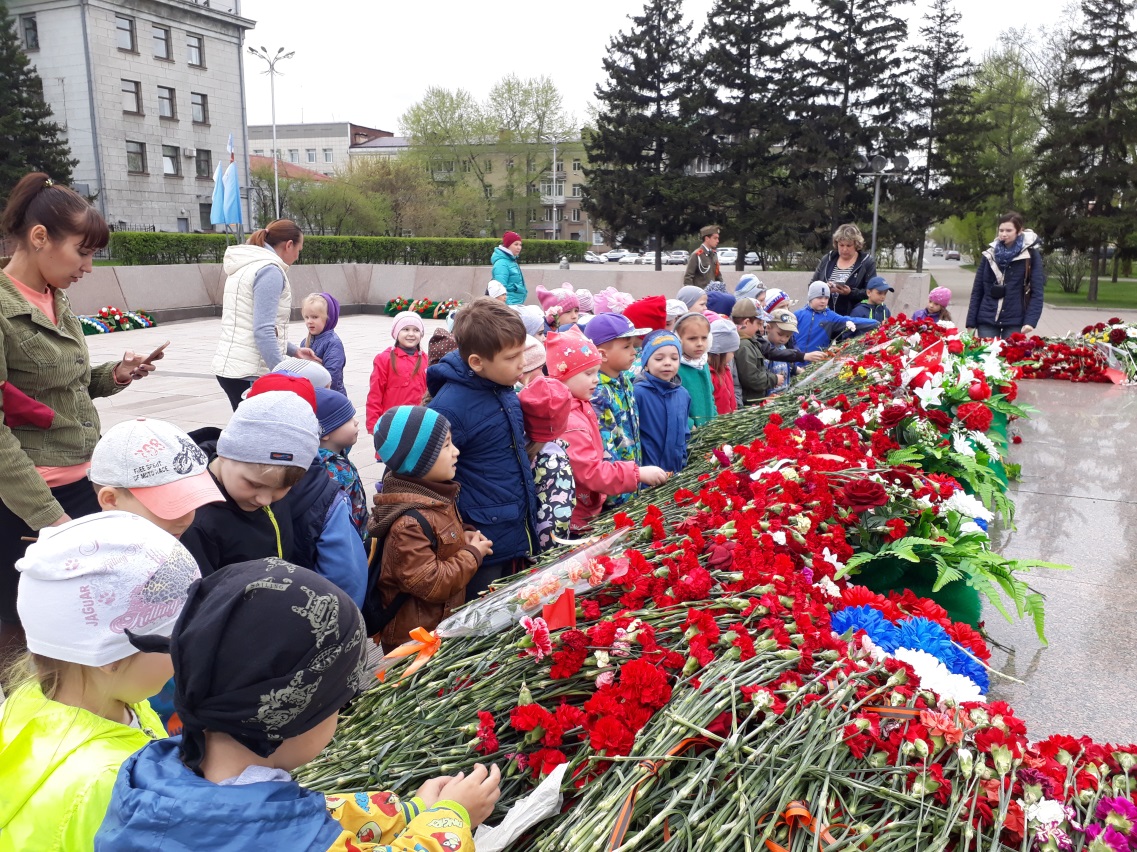 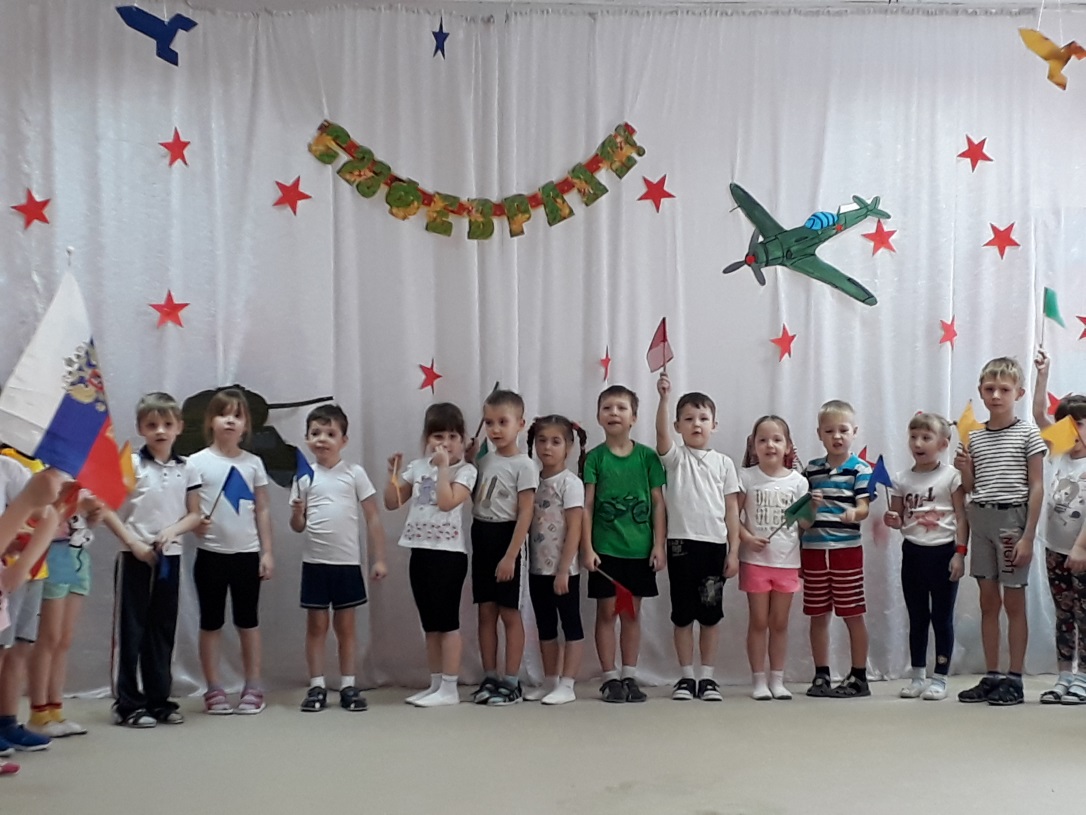 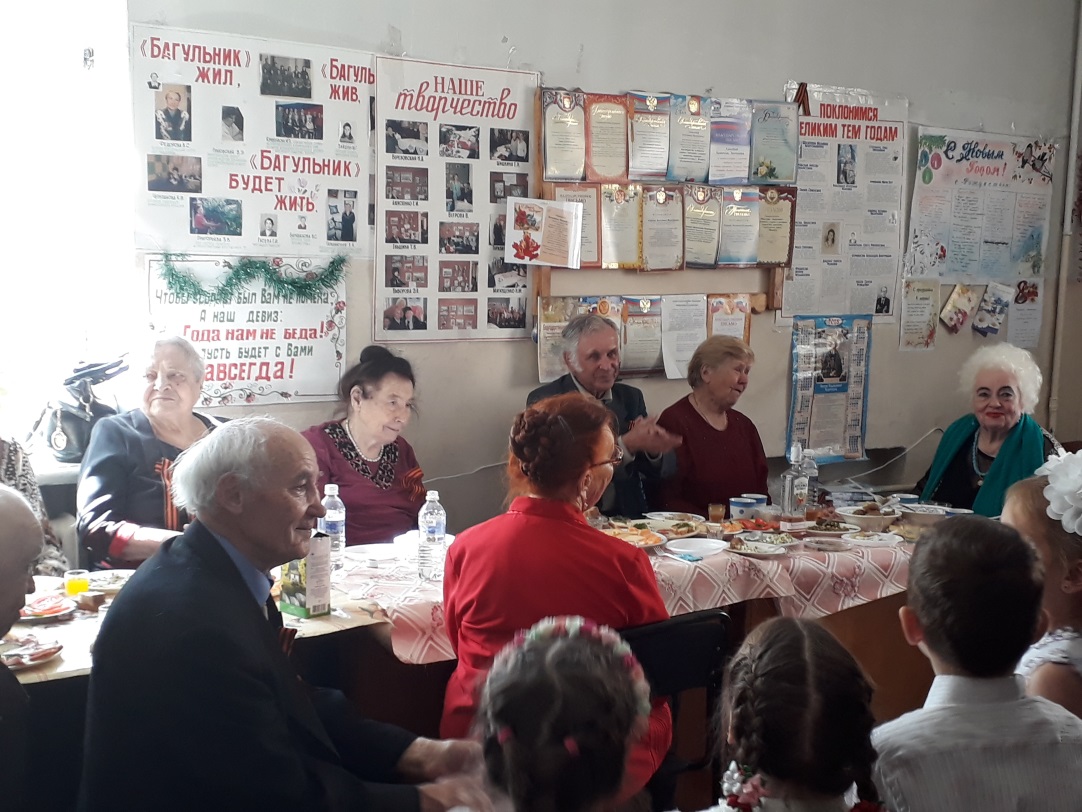 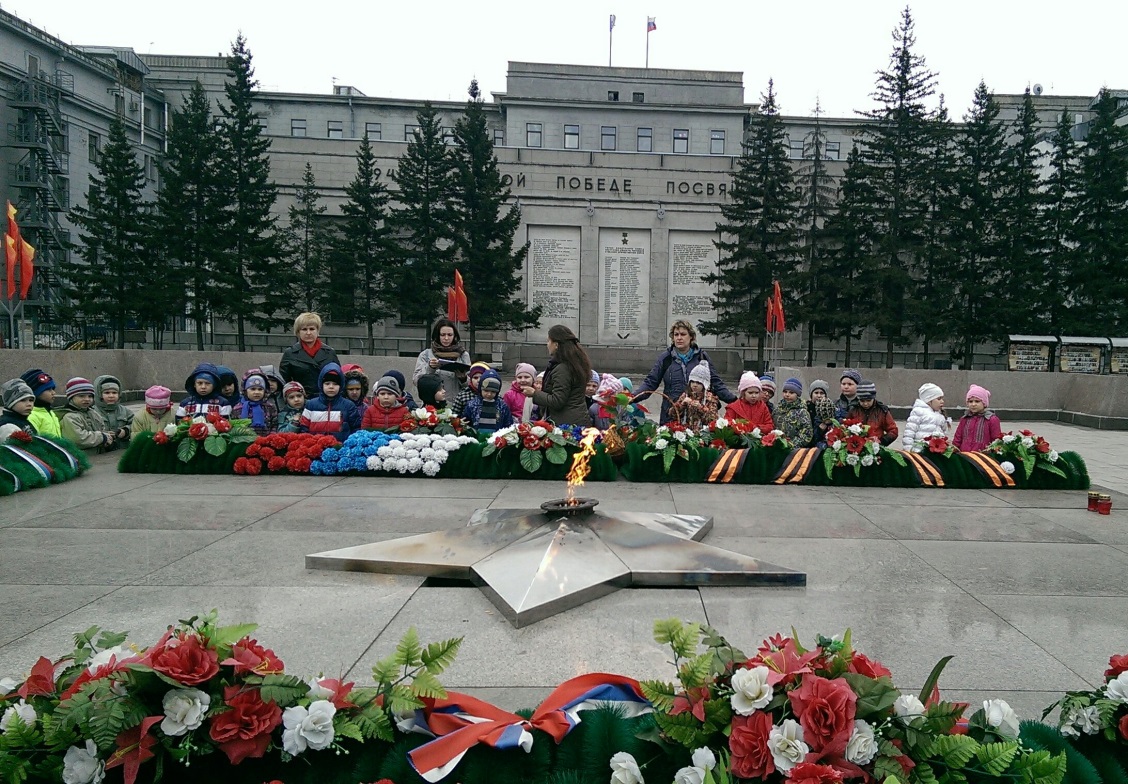 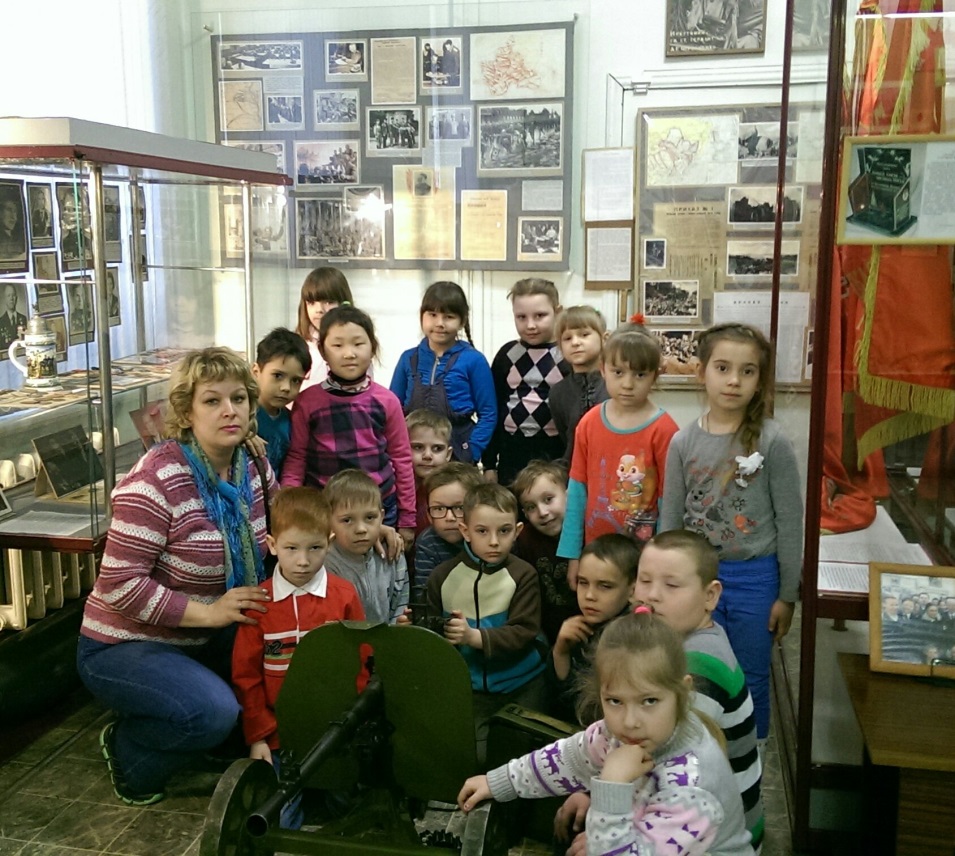 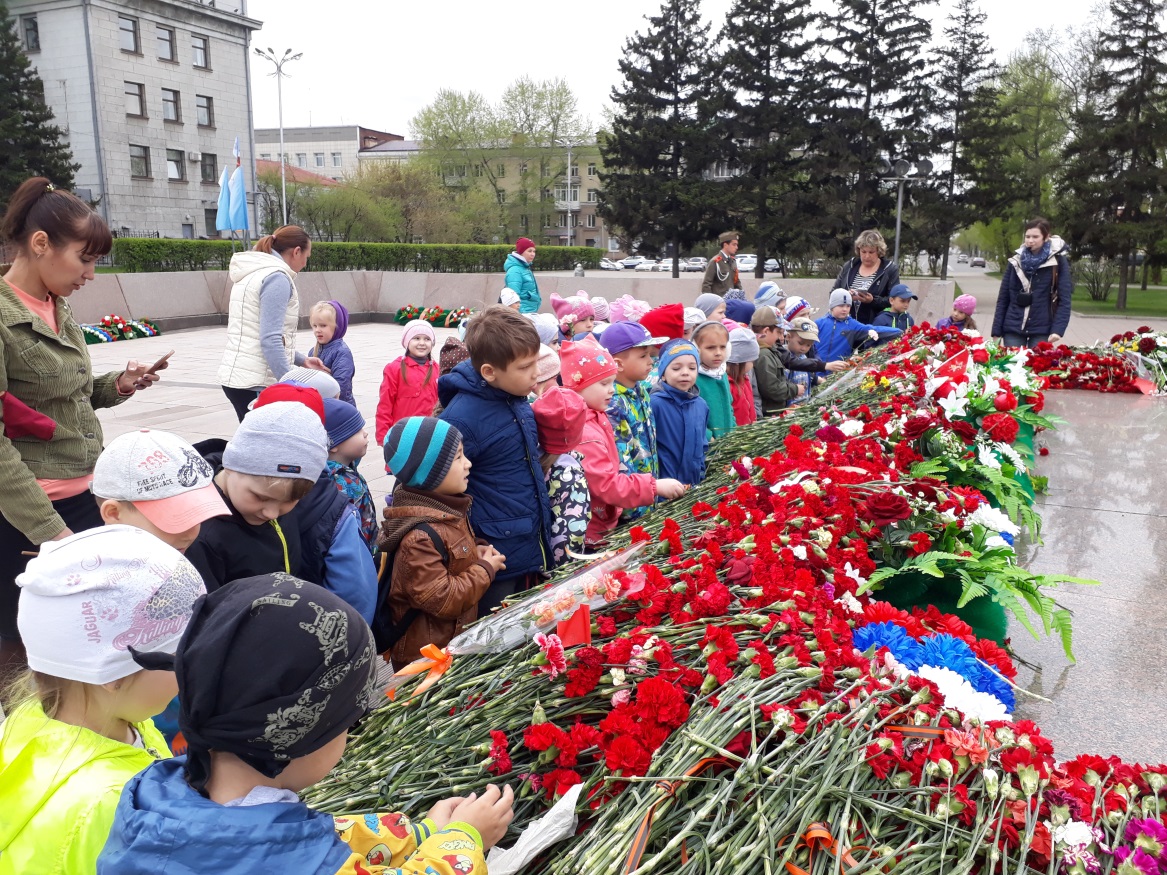 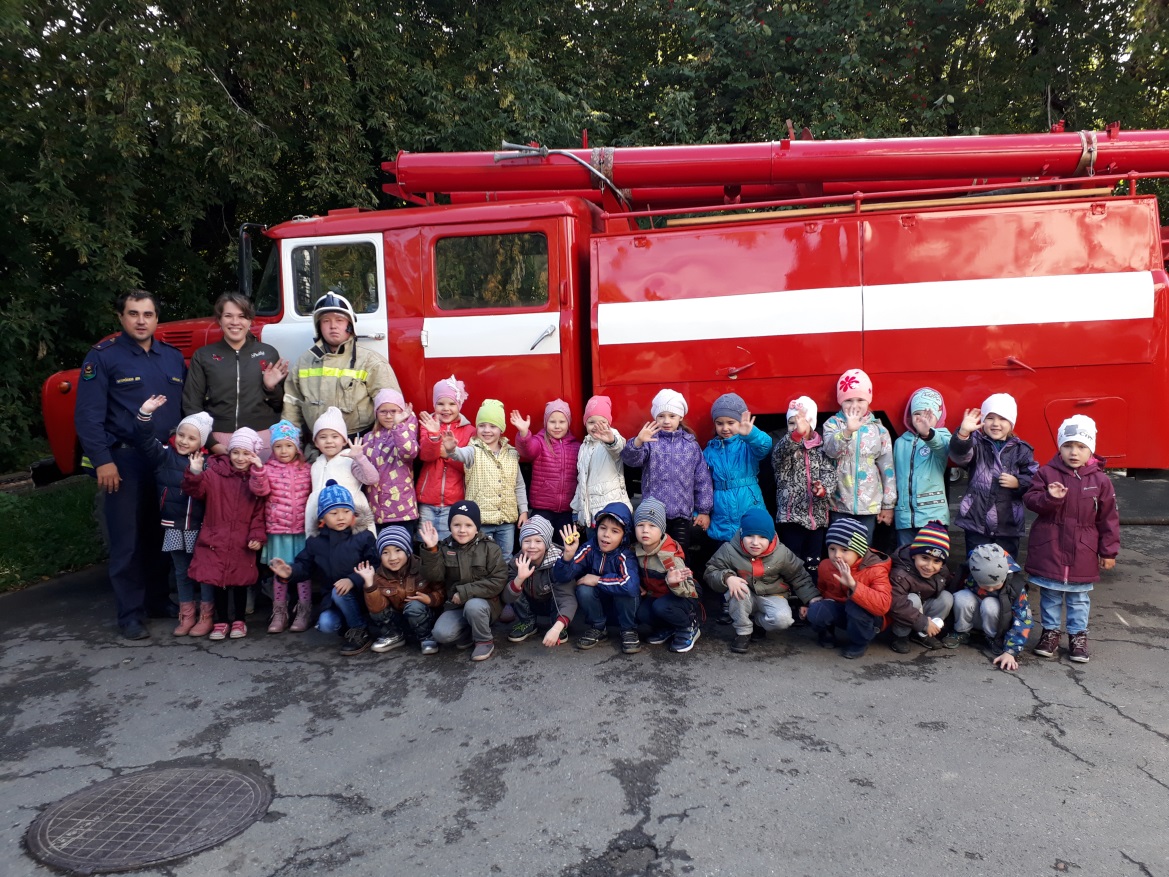 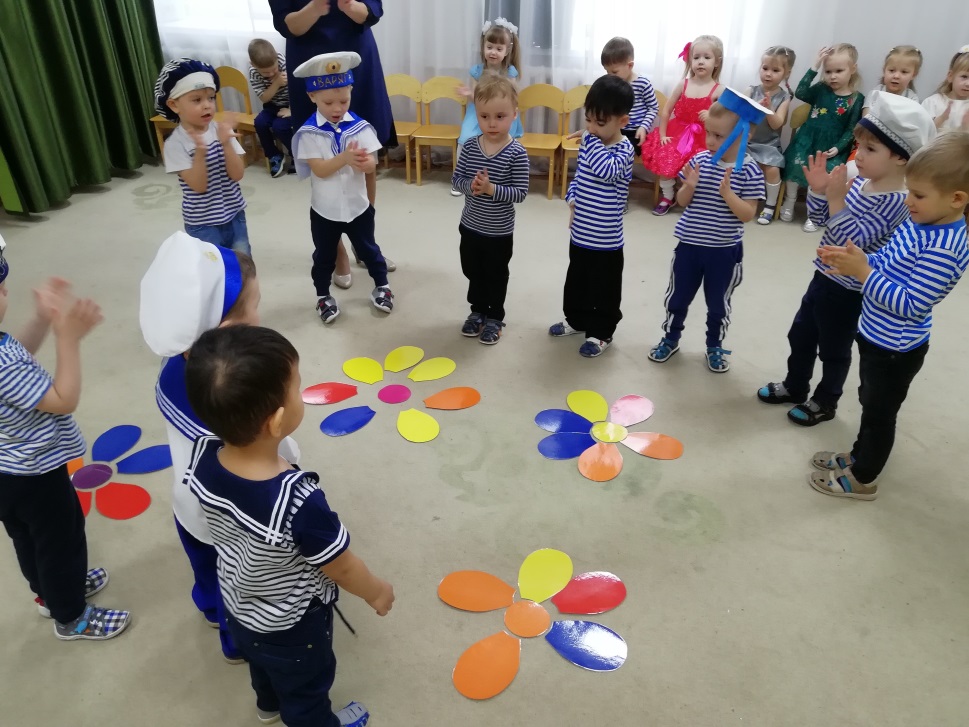 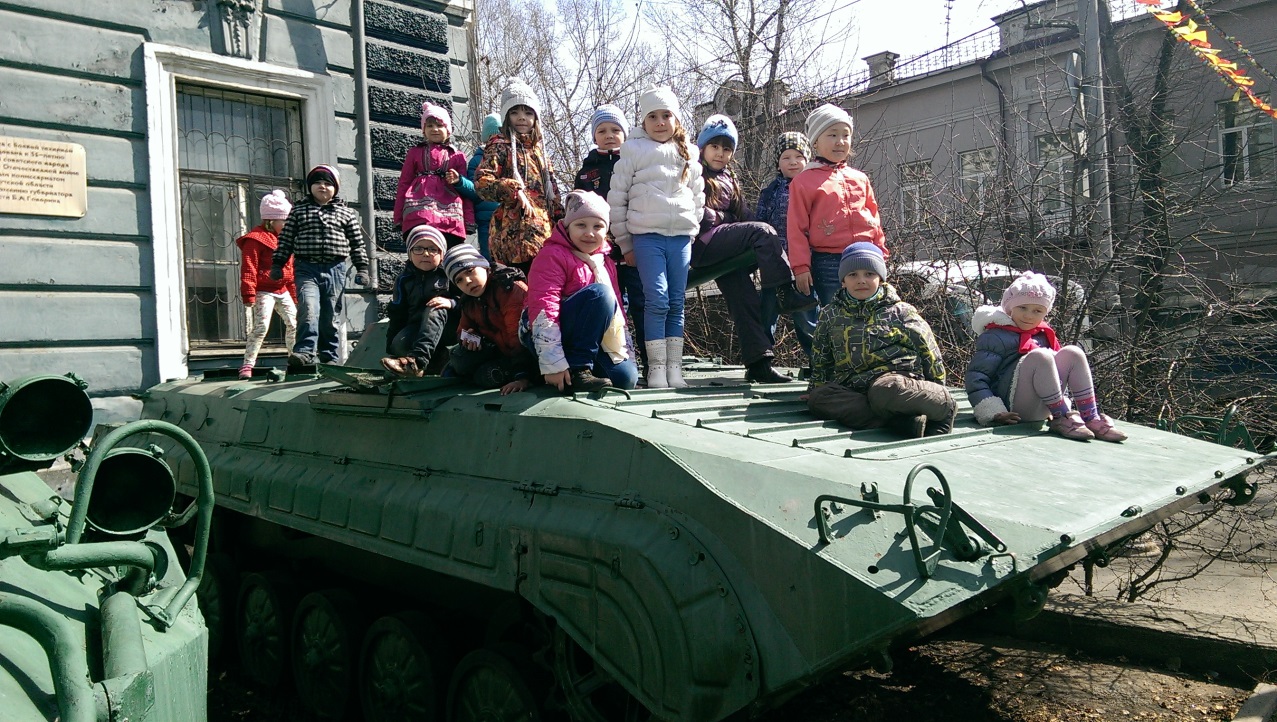 Воспитанники нашего сада и их семьи  помнят о ветеранах, Победе, героизме и мужестве…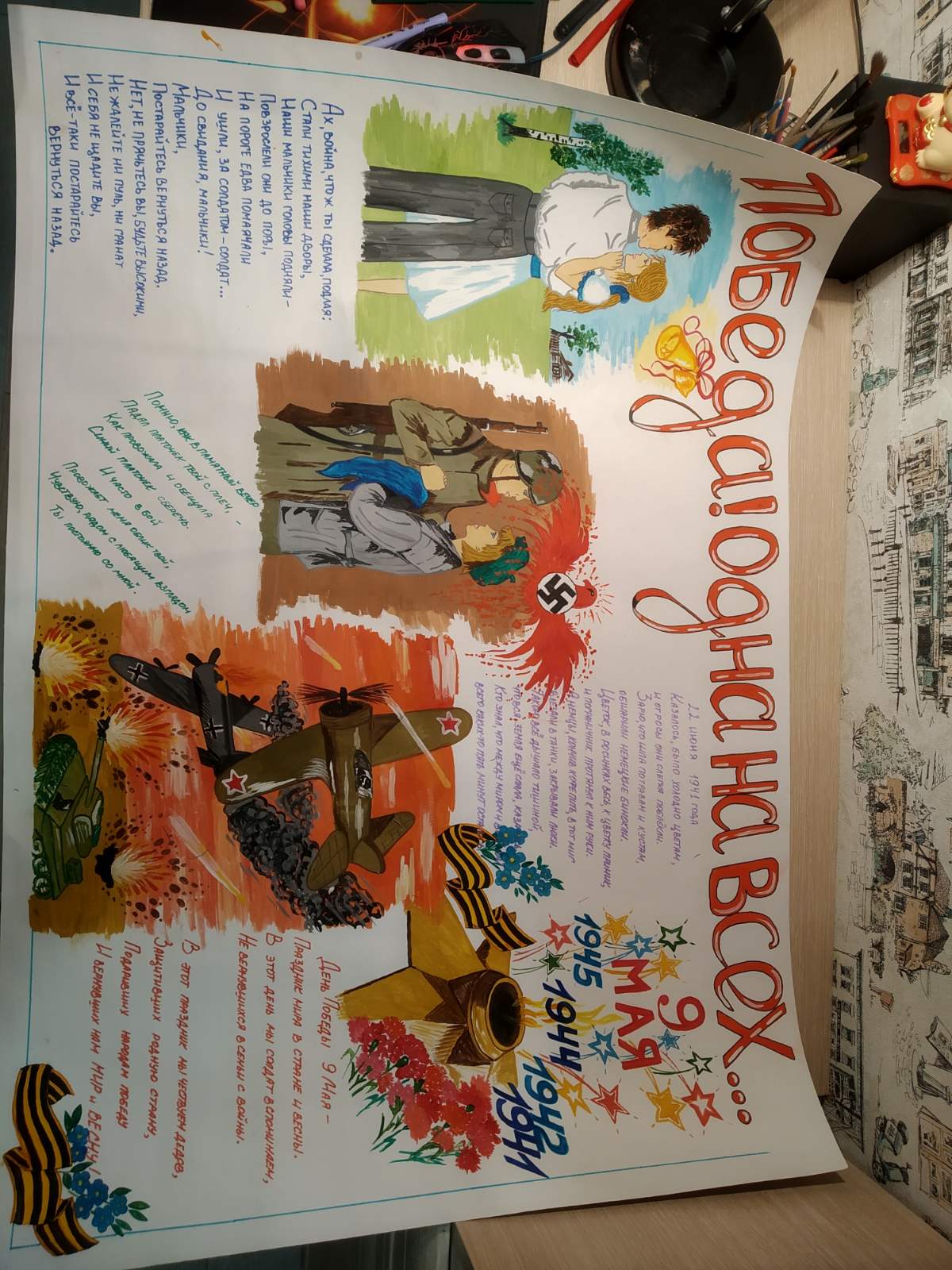 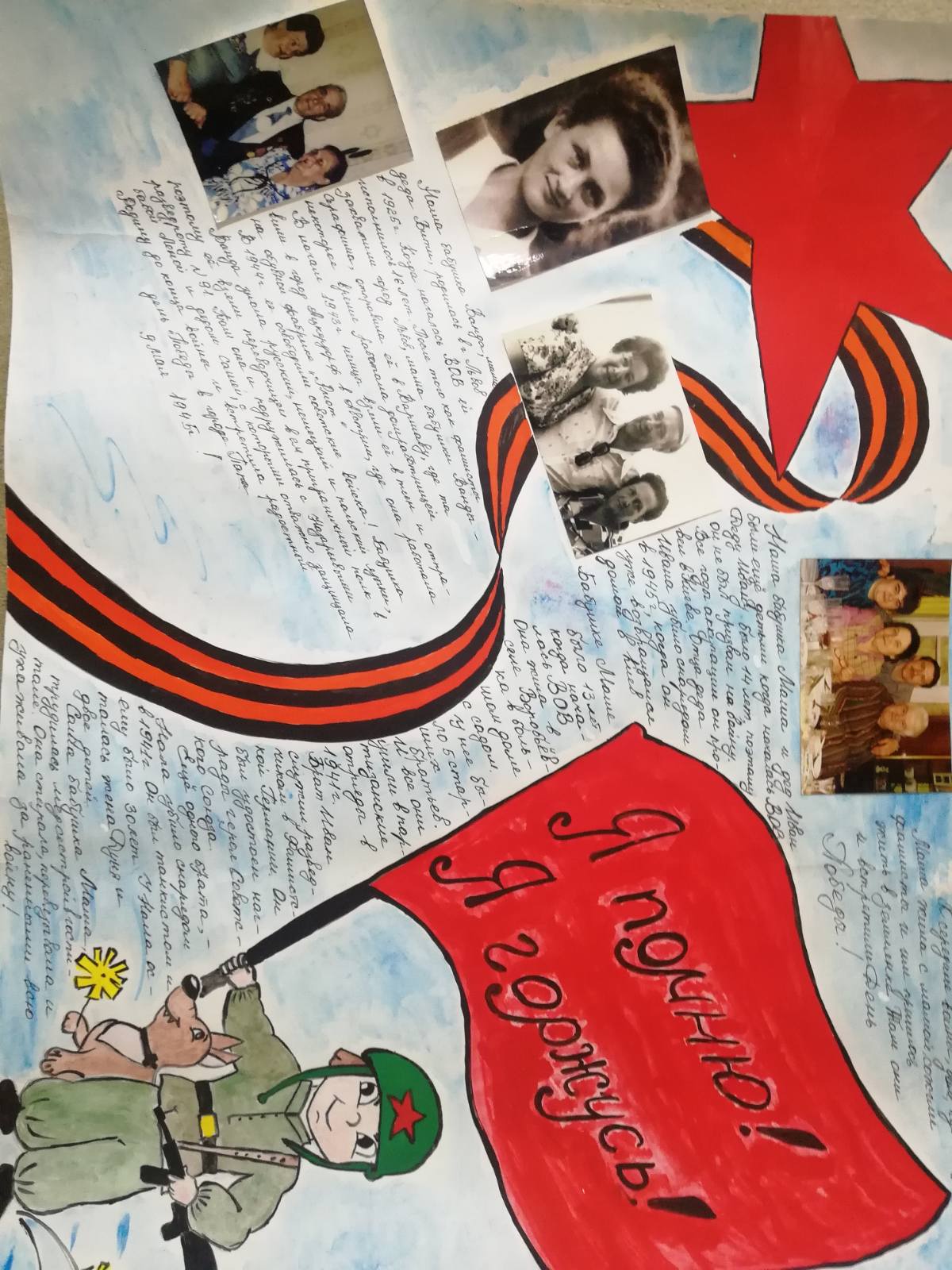 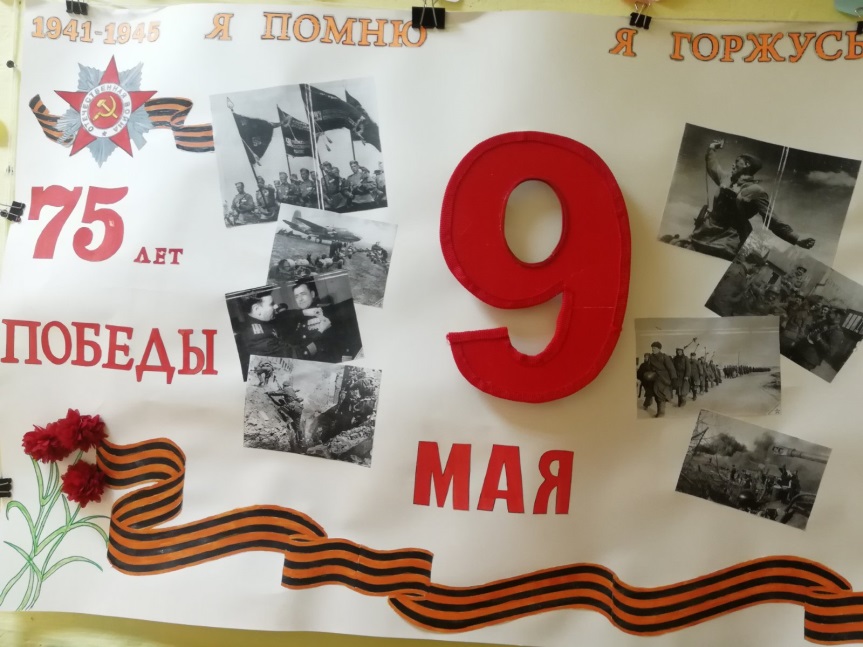 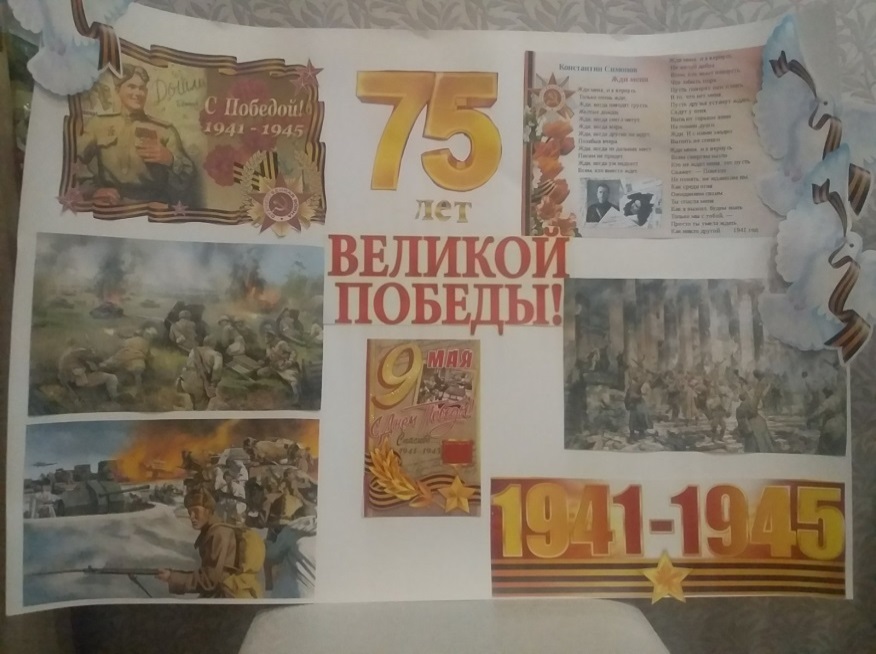 Наши ребята знают и помнят о Великой победе, о героизме и мужестве!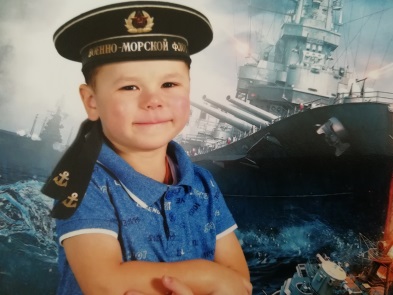 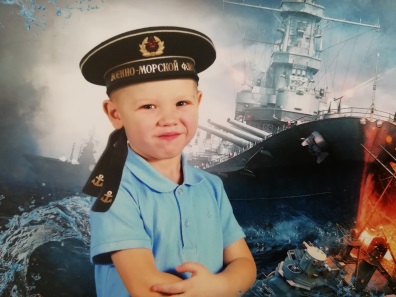 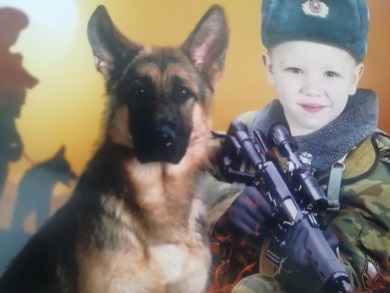 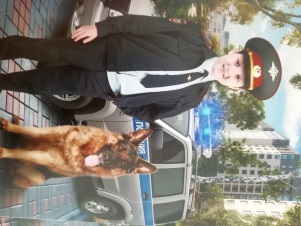 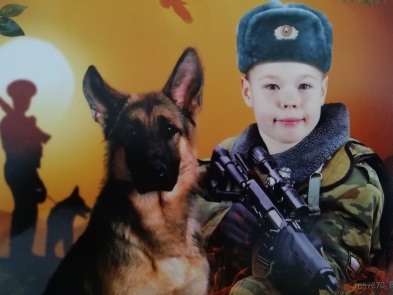 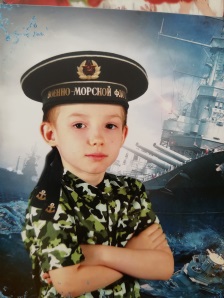 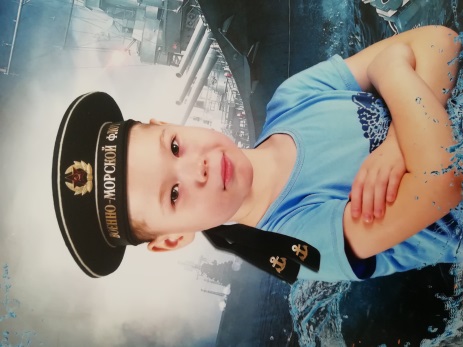 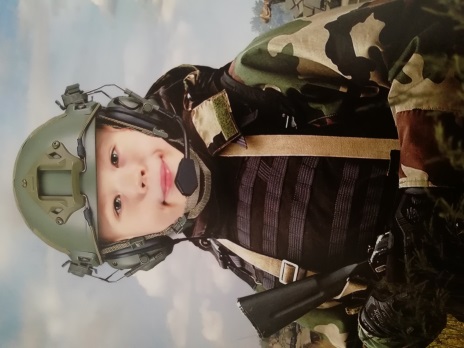 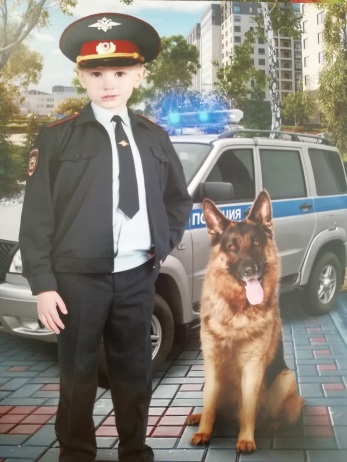 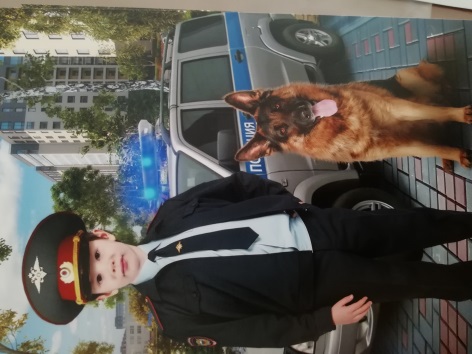 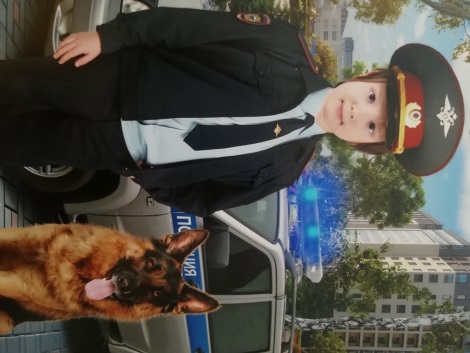 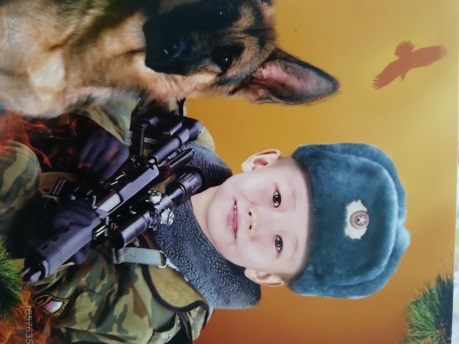 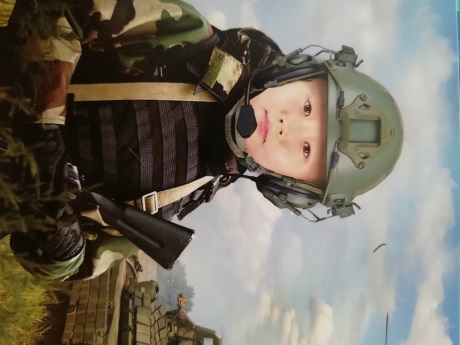 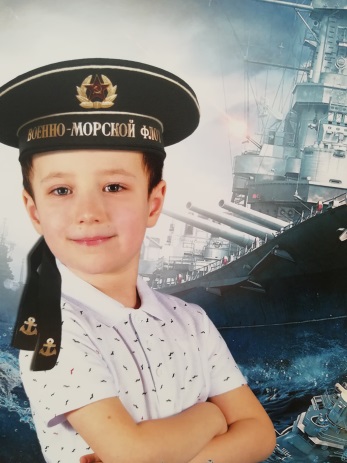 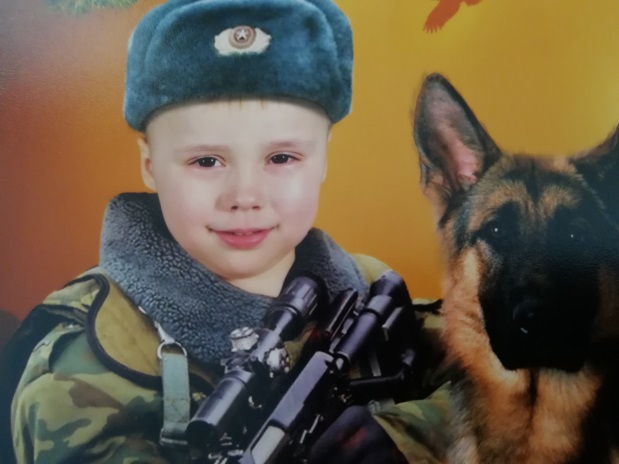 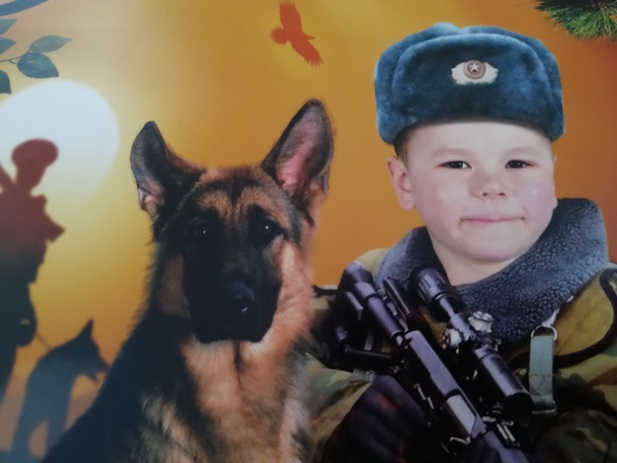 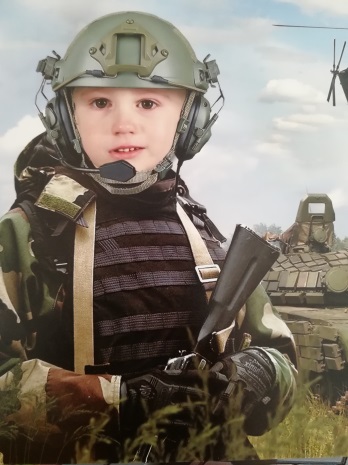 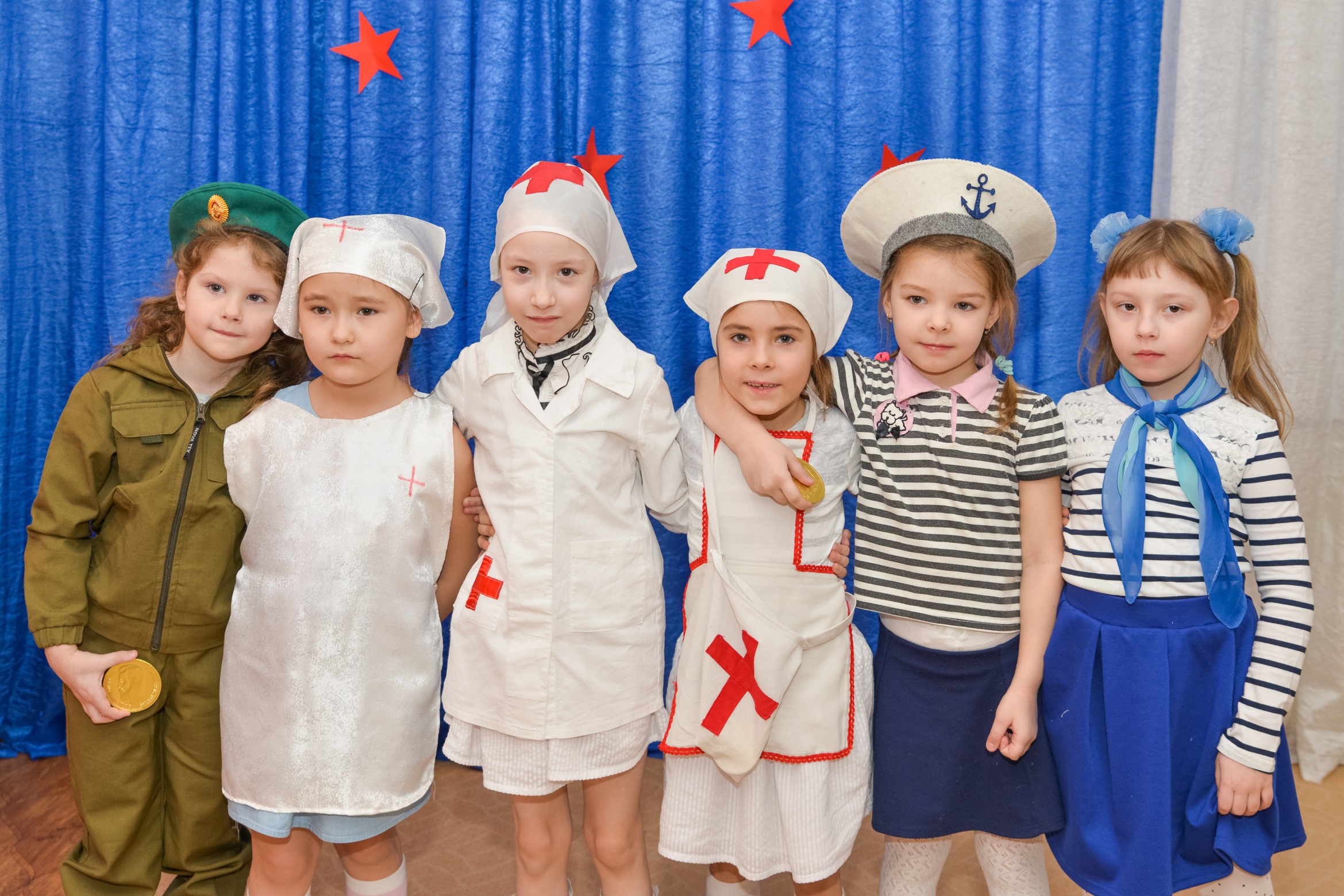 Помним, гордимся, благодарны…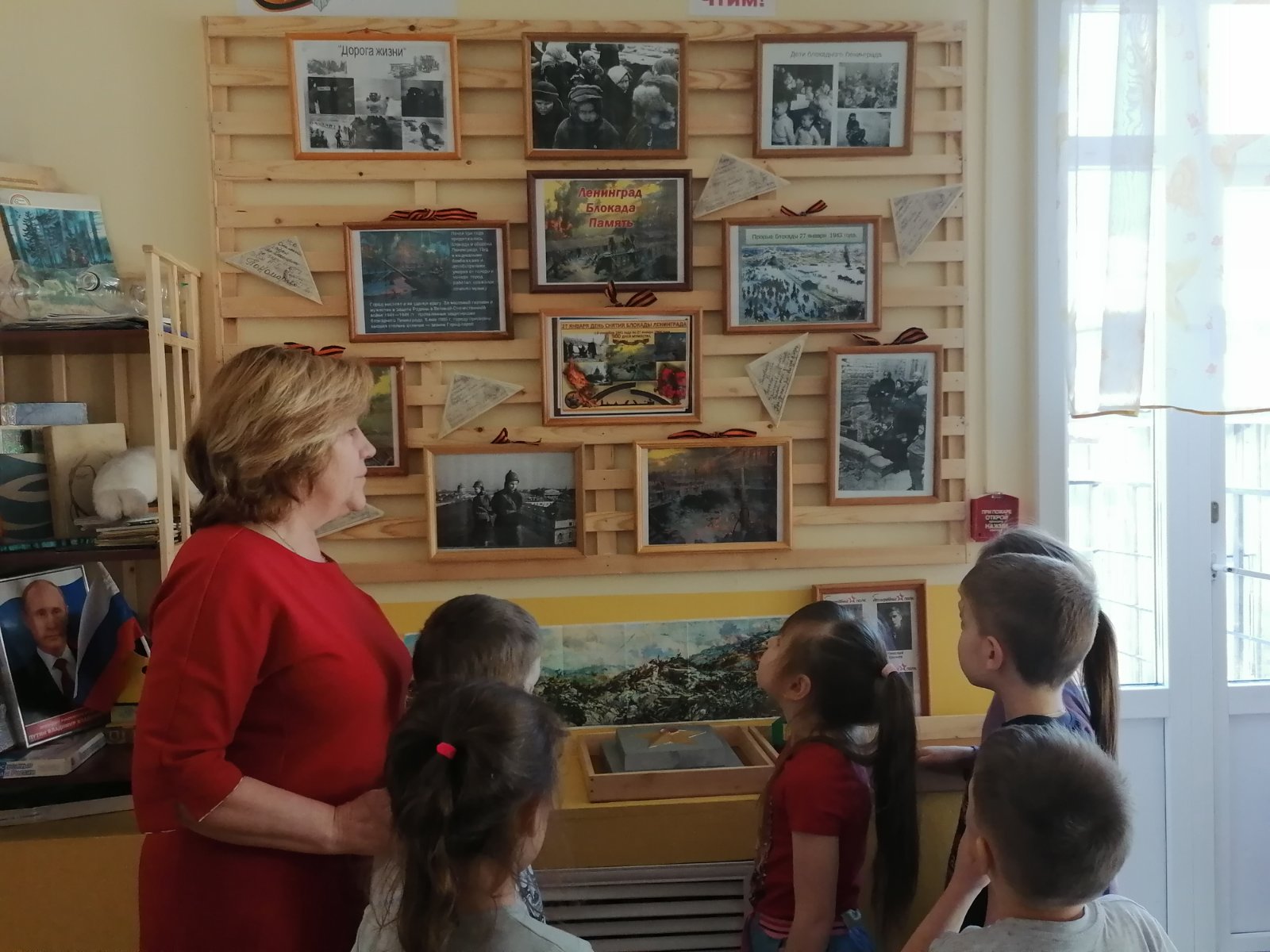 